BRAČNI PARTNER (M)	BRAČNI PARTNER (Ž)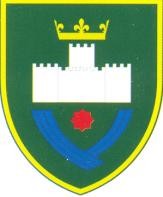 1. 		2.  	Prezime ( ime oca) ime	Prezime ( ime oca) imeAdresa stanovanja	Adresa stanovanjaBroj telefona	Broj telefonaGRAD VISOKOSLUŽBA ZA OPĆU UPRAVU, INSPEKCIJSKE POSLOVE I BORAČKO-INVALIDSKU ZAŠTITU DRŽAVNI SLUŽBENIK – MATIČARPREDMET: PRIJAVA ZA SKLAPANJE BRAKA PRIJE ROKA OD 30 DANAMolimo Vas da nam odobrite sklapanje braka prije roka od 30 dana zbog:(navesti razloge)Sklapanje braka bi željeli obaviti : 	(navesti tačan datum)Datum prijave: 	P O T P I S1.		 BRAČNI PARTNER (M)2.		 BRAČNI PARTNER (Ž)OB-QMS-851-10Ul. Alije Izetbegovića, 71300 Visoko, tel.+387 32/ 732-503, fax.+032/738-386, e- mail: opcauprava@visoko.gov.ba